ANALISIS HUKUM ISLAM DAN HUKUM POSITIF PUTUSAN MAHKAMAH KONSTITUSI NOMOR 46/PUU-XIV/2016TENTANG LGBT (LESBI, GAY, BISEKSUAL DAN TRANGENDER)( STUDY KOMPARATIF)SKRIPSIDiajukan sebagai salah satu syaratUntuk memperoleh Gelar Sarjana Hukum (S.H.)Pada jurusan Hukum Tata NegaraFakultas Syari’ahUniversitas Islam NegeriSultan Maulana Hasanudin Banten 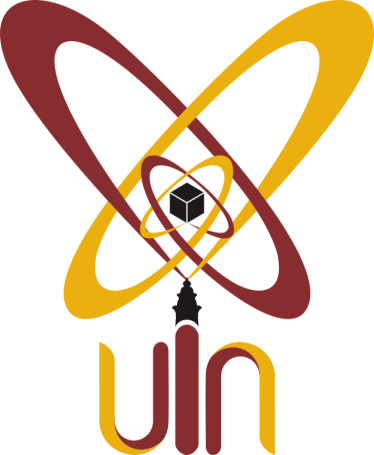 Oleh :WINDA WAHYUNINIM: 141200375FAKULTAS SYARI’AHUNIVERSITAS ISLAM NEGERISULTAN MAULANA HASANUDIN BANTEN2018 M / 1440 H